Application for Membership to the Protection and Advocacy for Developmental Disabilities (PADD) Advisory Board**Individuals who are deaf or hard of hearing are encouraged to apply!NAME: _______________________________________________________ADDRESS: ___________________________________________________COUNTY: _____________________DATE OF BIRTH: __________________SELF-IDENTIFYING GENDER (optional) _______________I am (optional):_____ Alaskan Native         _____ American Indian_____ Asian                        _____ African American_____ Hispanic/Latin           _____ Pacific Islander_____ White                        ______OtherPHONE: (home) ______________________________ (work) ___________________________________OCCUPATON: __________________________________________________________________________EMPLOYER: ____________________________________________________________________________I am:___ a person with a developmental disability.___ a person, who is deaf or hard of hearing.___ a family member of a person who is deaf or hard of hearing, or with a developmental          disability.  What experience have you had professionally and/or personally with individuals who have developmental disabilities or who are deaf or hard of hearing? ______________________________________________________________________________________________________________________________________________________________________________________________________________________________List important issues related to the Deaf community or for persons with developmental disabilities in Kentucky:______________________________________________________________________________________________________________________________________________ Why are you interested in serving on the PADD board?____________________________________________________________________________________________________________________________________________________Describe your thoughts on living in the least restrictive environment?______________________________________________________________________________________________________________________________________________________________________________________________________________________________Is there anything preventing you from attending quarterly meetings? _________________________________________________________________________If needed, can you provide your own personal attendant with reimbursement by P&A?   ___Yes ___ No Are you associated to employment or financial investment(s) with any public or private agency, which provide services to individuals who have developmental disabilities, or who are deaf or hard of hearing? ___ Yes ___NoIf yes, please provide a brief explanation:__________________________________________________________________________________________________________________________________________________________________________________________________________________________________________________________________________________________________________________________________________________________________________________Pease include the name, address and phone numbers of two (2) personal references:Name: ____________________________________________________________________Address: __________________________________________________________________Phone: (     ) _______-_______ (daytime #); (     ) _______-_______ (evening #)Name: ____________________________________________________________________Address: __________________________________________________________________Phone: (     ) _______-_______ (daytime #); (     ) _______-_______ (evening #)Kentucky Protection and Advocacy appreciates your interest in serving on the PADD Advisory Board. Please mail your complete application to:Camille CollinsFederal Program SpecialistKentucky Protection and Advocacy5 Mill Creek ParkFrankfort, Kentucky 40601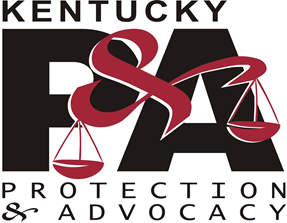 